بسمه تعالی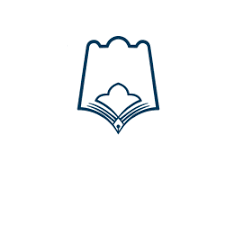 دانشگاه علوم پزشکی و خدمات بهداشتی درمانی بممعاونت آموزشیدستورالعمل نحوه محاسبه حق التدریس و معادل سازی فعالیت های اعضای هیات علمی بازنگری تابستان 1397آئیننامه ساعات موظف تدریس و معادل سازی آموزشیمصوب شورای دانشگاهاین آئین نامه به استناد فصل دهم آئین نامه اداری و استخدامی اعضاء هیات علمی وزارت بهداشت درمان و آموزش پزشکی سال 1391، و آئین نامه حق التدریس و تمام وقت جغرافیایی تدوین وجهت بازنگری مصوب تابستان  96در سه فصل شورای دانشگاه علوم پزشکی بم تصویب گردید. بنا به وظایف قانونی، اعضاء هیأت علمی موظف هستند در فعالیت های آموزشی، پژوهشی، اجرایی، خدماتی و فرهنگی که دانشگاه به آن ها محول نموده است انجام وظیفه نمایند.فصل اول: ساعات موظف تدریسماده 1: ساعات موظف تدریس اعضای هیأت علمی بین 8 تا 14 ساعت است که به تفکیک مرتبه علمی، مربی معادل 14، استادیار معادل 12، دانشیار معادل 10 و استاد معادل 8 ساعت در هفته میباشد. (ساعات موظفی بصورت فعالیت آموزشی توسط دانشکده ها و فعالیت پژوهشی بصورت ساعات معادل پژوهشی توسط معاونت محترم پژوهشی به صورت خاص و فعالیت اجرایی بصورت ساعات معادل اجرایی ماده 2 محاسبه می گردد ) تبصره «1» : میزان واحدهای موظف اعضای هیات علمی تمام وقت جغرافیایی 20 % بیشتر از واحدهای موظفی می باشد . تبصره «2»: در صورت انجام تمامی ساعات موظفی، فرد مشمول به میزان50%تمام وقتی دریافت می نماید. در صورتیکه خدمات ارائه شده کمتر از دو سوم موظفی عضو باشد با اعمال تناسب بین50%-0 ،تمام وقتی محاسبه و اگر کمتر از یک سوم موظفی عضو باشد مراتب باید توسط معاونت آموزشی دانشکده بررسی و با ذکر دلایل جهت تصمیم گیری به معاونت آموزشی دانشگاه ارجاع شود.تبصره ((3)) : برای دریافت 100% تمام وقتی ، اعضای هیات علمی آموزشی موظفند به تفکیک مربی 7، استادیار 6، دانشیار5 و استاد 4 واحد علاوه بر سقف موظفی انجام وظیفه نمایند. اعضاء هیات علمی پژوهشی موظفند به تفکیک مربی 5، استادیار4، دانشیار3، استاد2 علاوه برسقف موظفی انجام وظیفه نمایند. اعضاء هیات رئیسه دانشگاه و اعضاءهیات علمی که فاقد مطب بوده و حداقل سه روز در هفته در کلینک های ویژه دانشگاه (ارائه خدمت به بیماران ) و داروخانه ها های دانشگاهی مشغول خدمت می باشند مشمول این تبصره نمی گردند.آن دسته از اعضای هیات علمی تمام وقت جغرافیایی که امکان ارائه خدمات تخصصی در کلینیک ویژه دانشگاه برای آن ها وجود ندارد. به شرط ارائه خدمات تخصصی رشته خود به بیماران در شیفت صبح و یا سه روز در هفته در فیلد، مشمول تبصره فوق نمی باشند و برای دریافت 50% باقی مانده تمام وقتی الزام به حضور در کلینیک ویژه ندارند.تبصره «4»: به ازای هر پایه 1/0 واحد و حداکثر تا 5/2 واحد از موظفی کسر خواهد شد.تبصره «5»:  اعضاء هیأت علمی می تواند 8 واحد نظری یا معادل عملی آن بصورت حق التدریس ، تدریس نمایند  و در موارد استثنائی و به پیشنهاد روسای دانشکده ها و تصویب کمیته حق التدریس می توانند تا 4 واحد اضافی نیز تدریس نمایند. اعضای هیات علمی که دارای پست اجرایی باشند حداکثر تا سقف 4 واحد می توانند در وقت اداری کلاس داشته باشند. (مسئولیت های ذکر شده در جدول ماده 2، تا انتهای ردیف 9) تبصره «6»: در صورت نیاز گروه های آموزشی به استفاده از خدمات اعضاء هیات علمی بازنشسته ، میزان ساعت مجاز پرداخت حق التدریس به این افراد حداکثر 10 ساعت در هفته می باشد.( در صورتیکه موظفی اعضاء گروه کامل شده باشد یا گروه فاقد تخصص مربوطه باشد). تبصره «7»: اعضاء هیات علمی می توانند در صورت ارائه درس در فصل  تابستان به موجب ابلاغ رسمی دانشگاه جمعا 6 واحد نظری یا معادل عملی آن تدریس نمایند. ساعت تدریس در تابستان با توجه به کوتاه بودن دوره، 3 برابر زمان معمول، 18 ساعت نظری در هفته می باشد.  تبصره «8» : در صورت نیاز دانشگاه ارائه دروس در دوره های شبانه ، نوبت دوم ، دانشکده های اقماری و واحد های بین المللی خارج از واحدهای موظف فوق الذکر به صورت حق التدریس و مطابق مقررات مربوط به آن واحدها خواهد بود .   تبصره «9» : حق التدریس استاد مشاوری با تأیید دانشکده تا 2 واحد نظری محاسبه می گردد و در موارد خاص با تأیید مسئول هسته مشاوره  و معاونت آموزشی دانشگاه تا سقف 3 واحد قابل محاسبه می باشد .   تبصره «10» : استاد پژوهشگر نمونه معادل 1 واحد تبصره «11÷» : قابل ذکر است قبل از پایان هر 6 ماه عضو هیئت علمی موظف است نسبت به تکمیل فعالیت های عالی پژوهشی و آموزشی و اجرایی خود به همراه مستندات لازم حداکثر تا اول شهریور ماه و یا اول بهمن ماه به دفتر EDO  دانشکده تحویل نماید .ماده  2: حق التدریس اعضای غیر هیئت علمی بصورت ساعاتی طبق فرمت مندرج در پیوست از دانشکده ارسال بر اساس مدرک تحصیلی و طبق فرمول زی محاسبه میگردد :                                                              = ( حقوق مبنا + فوق العاده مخصوص ) × یک چهلمالف ) لیسانس معادل مربی آموزشیار پایه یک ب ) فوق لیسانس و پزشک عمومی معادل مربی تمام وقت پایه یک ج ) پزشک متخصص معادل استادیار پایه یک فصل دوم: معادل سازی فعالیت های اجرایی ماده 3 : واحد موظف تدریس اعضاء هیات علمی آموزشی و پژوهشی که سمت های اجرایی دارند به شرح زیر میباشد:جدول 1: سمت های اجرایی اعضاء هیات علمی آموزشیدر این دانشگاه با توجه به نیاز، در صورتیکه مدیر فرهنگی عضو هیئت علمی باشند واحد موظف 4 واحد کمتر موظفی تعیین می گردد . تذکر: واحد ذکر شده در جدول فوق از مسئولیت شماره 10 تا انتهای جدول، حداکثر واحدی است که به مسئول تعلق خواهد گرفت. تائید مورد به عهده ریاست و معاون آموزشی دانشکده و یا مسئول مربوطه می باشد.تبصره «1»: میزان واحد ذکر شده در جدول نباید کمتر یا مساوی واحد موظف تعیین شده برا ی مقام مافوق باشد و چناچه عضوی هیات علمی بیش از یک سمت اجرایی داشته باشد سمتی که دارای بیشترین واحد باشد در معادل سازی  محاسبه می شود.تبصره «2»: به منظور جبران خدمات ویژه اعضای هیأت علمی یا مدرسینی که به نحوی مشمول معادلسازی فوق نمی گردند، تا سقف 100 واحد معادل در اختیار معاونت آموزشی دانشگاه قرار گرفته تا پس از طی فرایند مربوطه، به این افراد تخصیص یابد. در موارد خاص و در صورت نیاز به افزایش این سقف، شورای دانشگاه تصمیم گیری خواهد نمود. به منظور معادل سازی خدمات این تبصره، به ازای هر 12ساعت کار معادل 1 واحد اختصاص می یابد. این واحد تا سقف تمام وقتی محاسبه خواهد شد.تبصره « 3 » : سایر سمت های اجرایی که در جداول فوق مشخص نگردیده باشد و بر اساس تغییر و اصلاحات در تشکیلات و یا بنا به صلاحدید ، پس از بررسی و تعیین واحد معادل در کمیته حق التدریس و تمام وقتی، و نهایتا با تصویب شورای دانشگاه و با عنایت به ضوابط عمومی کشوری معادلسازی و اضافه می گردند.جدول 2: سمت های اجرایی اعضاء هیات علمی پژوهشیفصل سوم: معادل سازی فعالیت های آموزشی ماده 4 : فعالیت های آموزشی شامل واحدهای مصوب تدریس  (در سطح کشوری یا دانشگاه)، کارآموزی، کارورزی، است. اجرای ماده 3 مشروط بر این است که حداقل 50 % از واحدهای موظفی عضو هیات علمی در حوزه آموزشی باشد.تبصره«1»: در موارد خاص موضوع در شورای هماهنگی امور هیات علمی بررسی و تصمیم گیری می شود.ماده 5: ميزان واحد كل يك درس تئوری مطابق با سر فصل ستاد انقلاب فرهنگي (هر واحد 17 ساعت نظري)، به نسبت تعداد مدرسين و جلسات درس برگزار شده تقسيم مي شود. تبصره «1»: واحد معادل دروس كارشناسي ارشد ناپيوسته، دکترای تخصصی و فوق تخصصی بالینی و فلوشیپ در هر نیمسال تحصیلی با ضریب 5/1 و دكتراي تخصصي (‍PhD) با ضريب 2 محاسبه مي گردد.تبصره «2»: واحد معادل "درس براي اولين بار" در رشته هاي تحصيلات تكميلي تبصره 1، به نسبت جلسات برگزار شده توسط هر یک از مدرسین با ضريب 2 محاسبه میگردد .تبصره «3» : هر واحد عملی 34 ساعت محاسبه و ساعت معادل نظری آن ، به نسبت دو سوم ساعات تدریس عملی هر مدرس تعیین می گردد . هر واحد کارگاهی معادل 51 ساعت محاسبه و معادل نظری آن به نسبت دو سوم ساعات تدریس عملی هر مدرس تعیین می گردد . مثال : 1 واحد درس عملی : واحد معادل 33/1=17 : 66/22 معادل ساعت نظری 66/22 =  × 34 1 واحد درس کارگاهی : واحد معادل 2 = 17 : 34 معادل ساعت نظری 34 =   × 51تبصره «5» : تعداد دانشجویان هر گروه درس عملی و کارگاهی حداقل باید 15 نفر باشد . موارد کم تر باید در شورای آموزشی دانشگاه مورد بررسی و تصویب قرار گیرد .   ماده6: ارائه کارگاه باز آموزی هر 12 ساعت 1 واحد در واحدهای موظفی فرد محاسبه می گرددماده 7: نحوه محاسبه کار آموزی و کارورزی هر 34 ساعت آموزش در محیط های کار آموزی و کارورزی معادل حداکثر 1 واحد. در مورد بیمارستان ها و مراکز بهداشتی روستایی هر 34 ساعت معادل حداکثر 25/1، و برای بخش های زایمان ،آی سی یو ، سی سی یو هر 34 ساعت حداکثر معادل 5/1 واحد در نظر گرفته میشود. محاسبه بر اساس ساعات حضور عضو هیات علمی در محیط آموزشی محاسبه خواهد شد. حداقل تعداد دانشجو 7 نفر میباشد در صورت عدم رعایت تعداد دانشجو واحد معادل مانند مورد قبل از آن معادل سازی میشود. تبصره «1»: سرپرستی کارآموزی و کارورزی و اظهار نظر در مورد گزارش های مربوطه جزو خدمت موظف هفتگی و قابل قبول میباشد. دانشکده ها موظفند امور مربوطه را به نحو احسن بین اعضای هیأت علمی تقسیم نمایند.تبصره «2»: در صورت عدم حضور مستمر عضو هیات علمی در محیط کارآموزی یا کارورزی معادل یک پنجم ساعات حضور، و در مورد درس پروژه به ازای گزارش های هر دانشجو و حداکثر تا 7 نفر، 15/0 واحد اختصاص داده خواهد شد.  ماده 8: تعداد واحد معادل برای آموزش بالینی در بیمارستان ها در روز و شب بر حسب رشته به شرط حضور حداقل 2 نفر دانشجو ، کارورز و یا دستیار به شرح ذیل می باشد :تبصره : امتیاز آنکالی در مجموع حداکثر تا سقف 5 واحد می باشد . ماده 9: حق التدریس پایان نامه ها بصورت جداگانه مطابق با آئین نامه معادل سازی وزارت بهداشت درمان و آموزش پزشکی می باشد.تبصره«1»:. واحد معادل رساله های دوره های دکترای تخصصی PhD، مساوی واحد رساله بوده و حداکثر 20 واحد برای هر رساله در دوره دکتری قابل احتساب است. "با در نظر گرفتن تبصره 3 همین ماده". تعداد پایان نامه های اخذ شده توسط عضو هیات علمی وفق مصوبات شورای آموزشی و تحصیلات تکمیلی دانشگاه می باشد.تبصره«2»: 75% واحد مربوطه به استاد یا اساتید راهنما و25 % مربوط به استاد یا اساتید مشاور می باشد.تبصره«3»: حداکثر میزان پرداختی حقالتدریس برای پایاننامهها 6، 8، 10، 12 واحد به ترتیب برای مرتبه های مربی، استادیار، دانشیار و استاد در هر نیم سال می باشد؛ که در طی یکسال قابل استفاده است. در موارد خاص با اعلام ریاست دانشکده، درکمیته حق التدریس تصمیم گیری صورت می گیرد.تبصره «4»: واحد پایان نامه دکترای تخصصی (PhD) می تواند در دو ترم محاسبه گردد؛ منوط به اینکه استاد راهنما طی گزارشی پیشرفت 25 یا 50 درصد کار را اعلام نماید. مراتب بعد از تائید در شورای تحصیلات تکمیلی دانشکده، از طریق معاونت آموزشی دانشکده در زمان مقرر به کمیته حق التدریس و تمام وقتی ارسال می گردد.تبصره «5» :  واحد معادل برای هر پروژه یا پایان نامه دوره کاردانی ، کارشناسی ، کارشناسی ارشد پیوسته و دکترای حرفه ای با رعایت شرایط تبصره های 1 و 2 این ماده به طریق زیر محاسبه می شود .                                 تعداد دانشجو × واحد پایان نامه یا پروژه = واحد معادل هر پروژه یا پایان نامه   تبصره«6» : اگر پروژه یا پایان نامه توسط بیش از یک نفر سرپرستی شود ، تعداد معادل فوق بر تعداد مدرسین تقسیم می شود . تبصره «7» : واحد معادل درس سمینار  کارشناسی و ، کارشناسی ارشد ناپیوسته برابر یک سوم واحد معادل پروژه موضوع این ماده محسوب می گردد و حداکثر تا 3 واحد قابل احتساب است . تبصره «8»: تدریس درس تئوری مربوط به پروژه در صورت نیاز و نیز سرپرستی پروژه بطور توأم، باید توسط عضو هیأت علمی در یک ترم انجام گیرد.تبصره «9» : واحد معادل برای هر پروژه یا پایان نامه ، کارشناسی ارشد نا پیوسته با رعایت تبصره های 1 و 2 ماده 2 برای عضو هیات علمی راهنما (استاد راهنما ) به طریق زیر محاسبه می شود .                                                                           واحد پروژه یا پایان نامه = واحد معادل تبصره «10» : در هر حال برای یک پروژه بیشتر از 6 واحد معادل قابل قبول نیست . تبصره «11» : واحد پروژه به ازای هر دانشجو 1 واحد و برای هر استاد حداکثر با 4 دانشجو (با موضوعات متفارت )  محاسبه می گردد تبصره «12» : واحد معادل درس سمینار   ، کارشناسی ناپیوسته برابر یک ششم واحد درس سمینار و حداکثر 2 واحد محسوب می گردد . مشروط بر اینکه موضوعات ارائه شده همانند نباشند . تبصره «13» : معادلسازی آموزشی برای داوری پایان نامهها در مقاطع کارشناسی ارشد برابر با 25/0 واحد، مقطع PhD معادل 5/0 واحد، مقطع دکترای تخصصی و فوق تخصصی پزشکی و MPH 20/0 واحد، مقطع دکترای حرفهای معادل 15/0 واحد، و برای دانشجویان داروسازی برابر 20/0 واحد می باشد. برای داوران خارج از دانشگاه در مقطع PhD ، که بصورت پروازی باشند 1 واحد محاسبه می شود. محاسبه این واحد در زمان محاسبه واحد های پایان نامه صورت خواهد گرفت.ماده 10: تعداد واحد معادل هر درس بر اساس تعداد دانشجویان کلاس و حداکثر 5/1 برابر واحد درس به شرح زیر میباشد :تبصره«1»: کلاس های مربوط به دروس نظری اصلی و تخصصی به کمتر از 50 نفر و دروس نظری پایه به کمتر از 75 نفر و دروس نظری عمومی به کمتر از 100 نفر قابل شکستن نبوده و فقط در یک گروه قابل احتساب است.تبصره «2»: در صورتیکه کلاس ها بصورت ادغام با دانشجویان سایر رشته ها یا رشته مشابه تشکیل گردد؛ معادل سازی برای گروه دوم معادل 50 درصد واحد و برای گروه سوم معادل 25 درصد صورت می گیرد.ماده 11: استفاده از دانشجویان دکترای تخصصی در امر آموزش منوط به پیشنهاد گروه آموزشی مربوطه و موافقت شورای آموزشی و شورای تحصیلات تکمیلی دانشکده، وفق آئین نامه شورای تحصیلات تکمیلی دانشگاه بلا مانع است. ماده 12: واحد معادل برای دروس معرفی به استاد به ازای هر دانشجو 08/0 واحد درس مربوطه و 03/0 واحد برای هر دانشجوی دیگر اضافه می شود.ماده 13: اگر ساعات اضافه بر میزان واحد به عنوان کلاس تمرین مصوب یا دروس آزمایشگاهی مصوب که توسط عضو هیات علمی مسئول درس ارائه شود ، هر 34 ساعت حداکثر تا 1 واحد نظری منظور شد . تبصره «1» : مسئول درس با پیشنهاد مدیر گروه و تصویب شورای آموزشی دانشکده انتخاب می گردد . ردیفسمت های اجراییواحد موظف واحد موظف واحد موظف ردیف سمت های اجراییواحد موظف1ریاست دانشگاه1112معاونین دانشگاه23رئیس دانشکده 3 3 3 4معاون دانشکده45مدیر کل آموزش دانشگاه 10واحد کمتر از موظفی 10واحد کمتر از موظفی 10واحد کمتر از موظفی 6رئیس  بیمارستان8 واحد کمتر از موظف7معاون آموزشی بیمارستان5واحد کمتر از موظف5واحد کمتر از موظف5واحد کمتر از موظف8مدیر گروه با تحصیلات تکمیلی 4 واحد کمتر از موظف9مدیرگروه بدون تحصیلات تکمیلی3 واحد کمتر از موظف3 واحد کمتر از موظف3 واحد کمتر از موظف10مسئولین واحدهای مرکز مطالعات و توسعه آموزش دانشکده ها و بیمارستان 4واحد کمتر از واحد موظف11مدیر ان ستادی دانشگاه(مدیر امور هیات علمی، مدیرمرکز مطالعات و توسعه و مدیر پژوهشی 10 واحد کمتر از موظف10 واحد کمتر از موظف10 واحد کمتر از موظف12مسئول کمیته  تحقیقات دانشجویی دانشگاه4واحد کمتر از واحد موظف13مسئول کمیته حق التدریس4 واحد کمتر از موظفی4 واحد کمتر از موظفی4 واحد کمتر از موظفی14مسئول کمیته تحقیقات دانشجویی دانشکده 3 واحد کمتر از واحد موظف15رئیس دفتر ارتباط با صنعت دانشگاه2 واحد کمتر از موظف2 واحد کمتر از موظف2 واحد کمتر از موظف16رئیس کتابخانه مرکزی 3 واحد کمتر از واحد موظف17دبیر آموزش مداوم 4 واحد کمتر از واحد موظف4 واحد کمتر از واحد موظف4 واحد کمتر از واحد موظف18مسئول اداره مشاوره 4 واحد کمتر از واحد موظف19رئیس آزمایشگاه مرکزی 2واحد 2واحد 2واحد 20سرپرست آزمایشگاه دانشکده بدون کارشناس3 واحد کمتر از موظفی21دبیران شوراها در سطح دانشگاه 2 واحد کمتر از  واحد موظف2 واحد کمتر از  واحد موظف2 واحد کمتر از  واحد موظف22مدیر تحصیلات تکمیلی دانشگاه 6 واحد کمتر از واحد موظف23سرپرست آزمایشگاه دانشکده با کارشناسسرپرست آزمایشگاه دانشکده با کارشناس2 واحد کمتر از موظفشمارهسمت اجراییواحد موظف پژوهشی1روسای پژوهشکده ها و مراکز رشد3 واحد2معاونین پژوهشکدها و مراکز رشد، روسای مراکز تحقیقاتی4 واحد3مدیران گروه و بخش های پژوهشی6  واحدنوع فعالیت عضو هیات علمی معدل فعالیت نظری درمانگاه آموزشی 		2 ساعت معادل یک ساعت نظری راند ( در بخش بیماران بستری ) 2 ساعت معادل یک ساعت نظریکنفرانس پزشکی 2 ساعت معادل یک ساعت نظریاداره سمینار ( هر موضوع )یک ساعت نظری کشیک شب برای گروه های جراحی و بیهوشی  15 شب معادل یک واحد نظری کشیک شب برای گروه های داخلی ( بصورت انکال)  30 شب معادل یک واحد نظریاتاق عمل یا هر گونه پروسیجر آموزشی در بخش های مختلف 3 ساعت معادل یک ساعت نظریخواندن فیلم های رادیو لوژی یا دیدن لامهای آسیب شناسی به همراه آموزش به دانشجو 2 ساعت معادل یک ساعت نظریسرپرستی کارآموزی و کارورزی در بخش های به شرط حضور در فیلد برای مناطق شهری معادل نصف زمان صرف شده و برای مناطق روستایی دو سوم زمان صرف شده ، تدریس نظری در نظر گرفته می شود .  سرپرستی کارآموزی و کارورزی در بخش های به شرط حضور در فیلد برای مناطق شهری معادل نصف زمان صرف شده و برای مناطق روستایی دو سوم زمان صرف شده ، تدریس نظری در نظر گرفته می شود .  تعداد دانشجو در هر کلاستعداد دانشجو در هر کلاستعداد دانشجو در هر کلاستعداد واحد معادلدرس نظری اصلی و نظری تخصصیدرس نظری پایهدرس نظری عمومیتعداد واحد معادل50 و کمتر75 و کمتر100 و کمتر1× واحد درس60- 5195 – 76130 – 10105/1× واحد درس70 – 61115 – 96160 – 13110/1× واحد درس80 -71135 – 116190 – 16115/1× واحد درس90 – 81155 – 136220 – 19120/1× واحد درس100 – 91175 – 156250 – 22125/1× واحد درس110 – 101195 – 176280 – 25130/1× واحد درس120 – 111215 – 196310 – 28135/1× واحد درس130 – 121235 – 216340 – 31140/1× واحد درس140 – 131255 – 236370 – 34145/1× واحد درس141 و بیشتر256 و بیشتر371 و بیشتر50/1× واحد درس